Did you know?GST on a car or car parts – disabled veteransIf you are an eligible disabled veteran buying or leasing a car, or purchasing car parts GST-free, you can complete this declaration and present it to your car or car parts supplier.Factsheet DP79 - Supply of Cars or Car Parts GST-freeWhat is the purpose of a Goods and Services Tax (GST) exemption on motor cars and parts?The entitlement to purchase new or used motor cars, or car parts, GST-free, is intended to assist eligible veterans with their personal transportation. This scheme is administered by the Australian Taxation Office (ATO).For the purposes of the scheme, a 'car' is defined as a motor vehicle (other than a motorcycle or similar vehicle) designed to carry a load less than one tonne and fewer than nine passengers. The exemption from the GST does not extend to motorcycles (however, see Chapter 6.11 Special Assistance).    Who is eligible for the GST exemption?Eligible persons are those who served in the Australian Defence Force or in any other armed force of Her Majesty (for example, A British or a New Zealand veteran, and as a result of that service:have lost a leg or both arms, orhave had a leg, or both arms, rendered permanently and completely useless, orreceive a disability pension at the special ([Totally and:] Permanently Incapacitated) rate but are not Temporarily Totally Incapacitated in accordance with the VEA,receive (or are eligible to receive) a Special Rate Disability Pension under the Military Rehabilitation and Compensation Act 2004.The veteran must intend to use the car for their personal transportation:for at least two years, oruntil the car is no longer reasonably capable of being used for the purpose for which cars of that kind are ordinarily used, oruntil a time determined appropriate by the Commissioner of Taxation in special circumstances.  (Following a decision by the Tax Commissioner, eligible disabled veterans will meet the requirements if they intend to use the car for their personal transportation for 40,000 kilometres from the date of purchase.)     Documents to be completedTo purchase a GST exempt car or car parts, the eligible veteran should complete a 'Declaration for an exemption of GST on a car or car parts – disabled veterans' and present it to the motor trader at the time of purchase. The form is retained by the motor dealer. The veteran also needs to provide the motor dealer, as evidence of eligibility:a Gold Card embossed TPI, orany other official document (such as a certificate from DVA) that shows the veteran is entitled to make the declaration.    More ?The eligible veteran does not pay the GST to the motor dealer.Car registration concessionsVeterans who are eligible for a car GST exemption may also be eligible for registration concessions and should check this with their relevant state government.Stamp duty exemption on motor carsVeterans in receipt of special rate pension or disability pension at the 100% rate or above may be exempt from stamp duty on the purchase of a new or second hand car. This should be checked for each state.Advice on vehicle taxation mattersVeterans and/or motor dealers may obtain authoritative technical advice on vehicle taxation from the Australian Taxation Office centre at Moonee Ponds, Victoria. The centre's telephone number is (03) 9275-4322.Again to emphasise a Veteran must meet the following conditions:■ have served in the Defence Force or in any other armed force of Her Majesty ■ I was not a cadet, an officer of cadets or an instructor of cadets and I am not a ‘declared member’, and■ As a result of that service at least one of the follow applies to me: – I am a totally and permanently injured (TPI) veteran – section 24 of the Veteran’s Entitlements Act 1986 applies and I receive a pension under Part II of that Act. – I am a veteran receiving a Special Rate Disability Pension under Part 6 of, Chapter 4 of the Military Rehabilitation and Compensation Act 2004 or I satisfy the eligibility criteria in section 199 of that Act. – I have lost a leg or both arms – I have had a leg or both arms rendered permanently and completely uselessMore information is available at the below link or contact the ATO (03) 9275-4322.dva.gov.au/compensation-and-support-policy-library/part-6-veterans-compensation-allowances-and-benefits/69-gst-exemption-motor-cars-and-spare-partsThe form is available online from DVA, Declaration for an exemption of GST on a car or car parts  and looks like this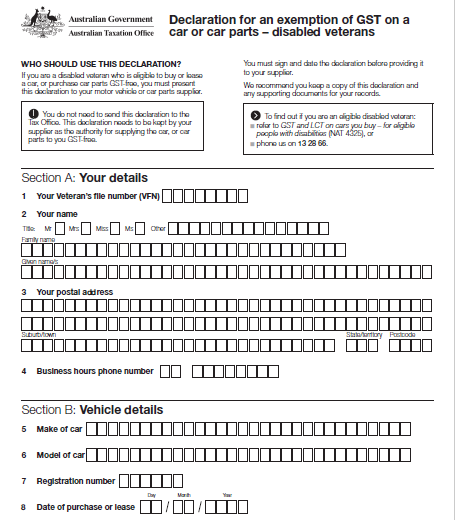 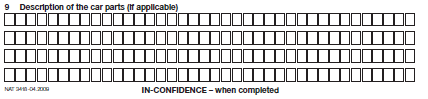 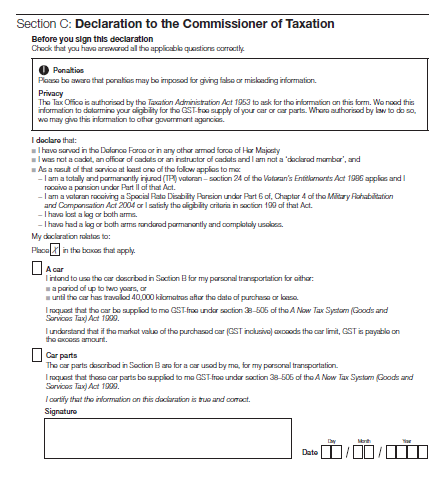 